CORNWALL COUNTY FOOTBALL ASSOCIATION 						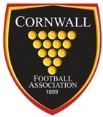 ADVERSE REFEREES REPORT FORM (March 2017)Date of Match -                                                                       Name of Referee:Teams                                                                                        Mark Awarded:Competition Name of Club Secretary Please make your comments in the box providedIMPORTANT; Please mention incidents where you believe the match official/officials were incorrect in accordance with the laws of the game.Comments; (Where a mark of 60 or less has been awarded). Steps that will be taken upon receipt of the adverse referees report form;. The RDO will ascertain to see if a referees observer/coach/ mentor was present at the match to        ensure an accurate independent version of events can be obtained.. All adverse reports will be presented to the Referees Committee.. If there is any intention to forward up to date development advice to the CCFA Referee, then this will also be made clear to the club secretary at the same time.DATA PROTECTION.   Submission of this Report includes your consent to forward a copy to the Referee, should it be necessary as part of the investigation.Please return pro forma to – Ray Brown CCFA Referee Development OfficerRay.brown@cornwallfa.com